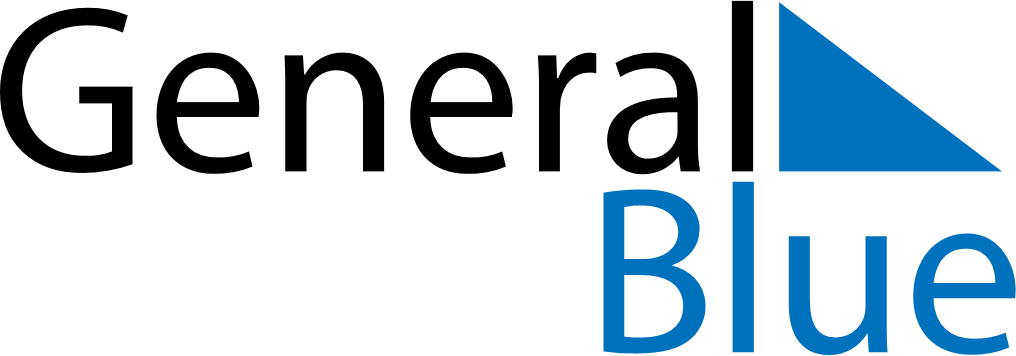 November 2024November 2024November 2024November 2024GermanyGermanyGermanyMondayTuesdayWednesdayThursdayFridaySaturdaySaturdaySunday1223All Saints’ DayAll Souls’ DayAll Souls’ Day4567899101112131415161617Saint MartinMemorial Day1819202122232324Day of Prayer and RepentanceTotensonntag25262728293030